CURRICULUM VITAE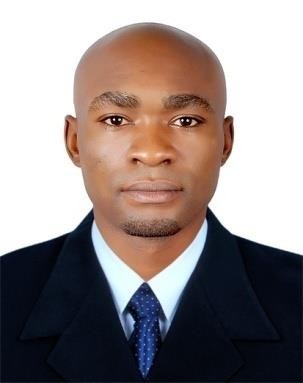 TEBUG Email:	tebug.218309@2freemail.com PERSONAL DETAILSNationality:       CameroonDate of Birth:	22-08-1983Visa Status:	Tourist VisaCAREER OBJECTIVETo obtain a position where my experience is applicable that could fit my qualifications and develop further my talents and skills for continuous career improvement.ACADEMIC BACKGROUNDPGD in supply chain and logistics managementBachelor Degree in BiochemistryDiploma in medical laboratory technology3 GCE Advance Levels5 GCE Ordinary Levels, A-CWestford school of management Dubai-UAEUniversity Of BueaNational training school for health personnel BamendaProgressive comprehensive high school BamendaGovernment high schoolNjikwa Year completed: 2015Year completed: 2011           Year completed: 2009           Year completed: 2004       Year completed: 2002OTHER QUALIFICATIONHolder of UAE driver’s license, class 3EMPLOYMENT DETAILSA Leading freight forwarding company, employing approximately 2000 employees.Responded to customer’s inquiries and handling all complains arising during transport process, and corresponded with state institutions such as Dubai chamber of commerce.Checked import goods and allocated them in their respective locationsShipped canceled and damaged items back to vendors as appropriate.Used electronic inventory tracking to scan stock and reconcile inventory.Handled and documented storage, a hazardous materials.Retrieved orders from their storage space according to listings on Pick TicketsReceived and stored confidential files, maintained record of approved documentEnsured policies are line with the current employment laws and updating line managerProvided support and leading disciplinary to co-workersProduced correspondence, reports, and presentations using the appropriate software by gathering, analyzing and updating data on a timely basisAnswered questions regarding procedures and resolved discrepancies regarding receipt, deliveries, warranties, repairs and surplus property.A leading retail venture employing over 200 employeesProvided friendly smile, helpful services to customersHandled customer complaints to ensure customer satisfaction. Demonstrated good product knowledge to customers on key promotion and offerMaintained high standards of presentation and cleanliness  across the storeSupported the store and manager to increase revenue streams by 6 % in 2012.Improved relationship with other retail stores.INTERPERSONAL ATTRIBUTESFlourish in deadline-driven, fast-paced environment.Ability to learn quickly.Superior writing skills.Excellent command in English and French.Flexible to work on all shifts and extended hours.COMPUTER SKILLSWell, runner of Microsoft word and excel. Having the basic knowledge of internet surfing.INTERESTS AND HOBBIESI am a keen sports person and my hobbies are tennis, football, listening to the news and working with computers.REFERENCESAvailable upon request.